АДМИНИСТРАЦИЯСаянского районаПОСТАНОВЛЕНИЕс. Агинское08.05.2019		   				                                 		№ 219-п«Об утверждении схем и реестра размещенияконтейнерного оборудования для временногохранения твердых коммунальных отходов на территории Тинского сельсовета»В соответствии с Федеральным законом от 06.10.2003 г. №131-ФЗ «Об общих принципах организации местного самоуправления в Российской Федерации, Федеральным законом от 24.06.1998 г. №89-ФЗ (в ред. от 25.12.2018 г.) «Об отходах производства и потребления», Федеральным законом от 30.03.1999 г. №52-ФЗ «О санитарно-эпидемиологическом благополучии населения», постановлением Правительства Российской Федерации от 31.08.2018 г. №1039 «Об утверждении Правил обустройства мест (площадок) накопления твердых коммунальных отходов и ведения их реестра», СанПиН 42-128-4690-88 «Санитарные правила содержания территорий населенных мест», в целях упорядочения работы по сбору и вывозу твердых коммунальных отходов, предотвращению вредного воздействия отходов на окружающую среду и здоровья населения, обеспечению чистоты и порядка на территории Тинского сельсовета, руководствуясь статьями 62, 81 Устава муниципального образования Саянский район Красноярского края, ПОСТАНОВЛЯЮ:1. Утвердить реестр размещения контейнерного оборудования  для временного хранения твердых коммунальных отходов на территории Тинского сельсовета согласно приложению №1 к настоящему постановлению.2. Утвердить схемы размещения контейнерного оборудования  для временного хранения твердых коммунальных отходов на территории Тинского сельсовета согласно приложениям №2; №3 к настоящему постановлению.3. Контроль  за  исполнением настоящего постановления  возложить на заместителя главы района по оперативному управлению (Захаров А.Г.).4. Настоящее постановление вступает в силу со дня подписания, подлежит официальному опубликованию в общественно-политической газете Саянского района «Присаянье» и подлежит размещению на официальном веб-сайте www.adm-sayany.ru.Глава района                                                                                      И.В. Данилин                     Приложение №1                     к постановлениюадминистрации Саянского района   от 08.05.2019 № 219-пРеестр контейнерного оборудования для накопления твердых коммунальных отходов на территории Тинского сельсовета Саянского района  Красноярского края                                                                               Приложение №2                                                                                к постановлению                                                                                                                администрации Саянского района                                                                                          от 08.05.2019 № 219-пСхема расположения мест сбора ТКО на территории Тинского сельсовета Саянского района Красноярского краяд. Тинская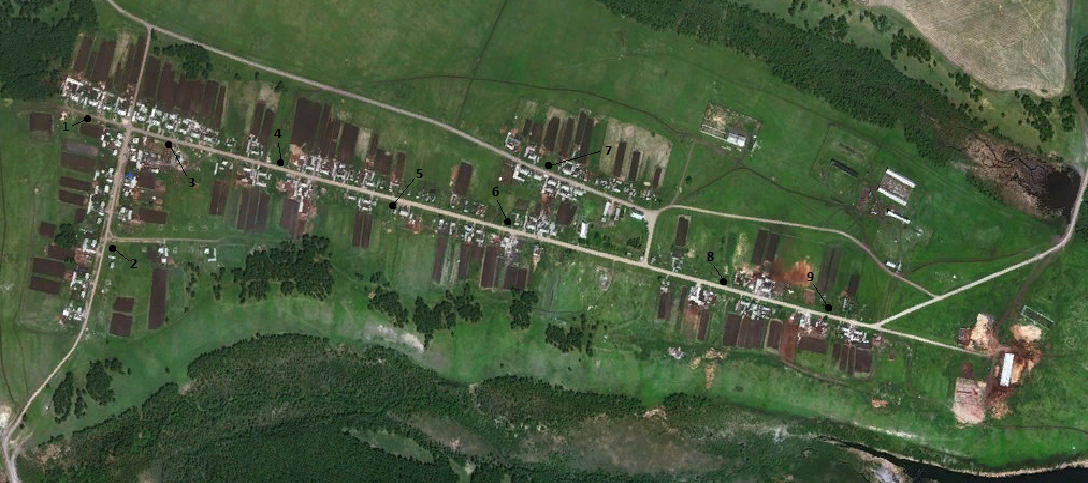                                                                                Приложение №3                                                                                к постановлению                                                                                                                администрации Саянского района                                                                                          от 08.05.2019 № 219-пСхема расположения мест сбора ТКО на территории Тинского сельсовета Саянского района Красноярского краяд. Чарга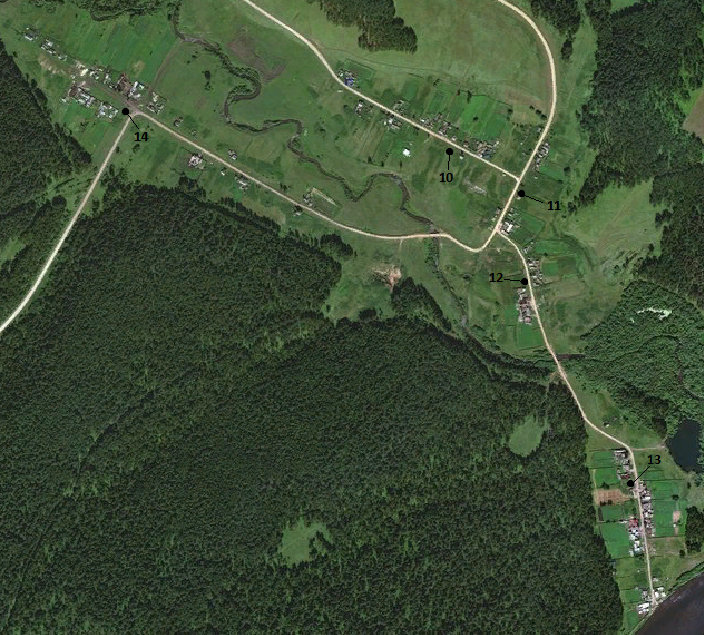 № п/пМесто расположения контейнерного оборудованияМесто расположения контейнерного оборудованияМесто расположения контейнерного оборудованияМесто расположения контейнерного оборудованияМесто расположения контейнерного оборудованияКонтейнеры для несортированных отходовКонтейнеры для несортированных отходовКонтейнеры для несортированных отходов№ п/пМуниципальное образованиеНаселенный пунктУлицаДомКорпус/ Строение№ места контейнерного оборудованияКол-воЕмкость (отдельного контейнера)1Саянский  районд. ТинскаяМогилевская24240,752Саянский  районд. ТинскаяЦентральная94130,753Саянский  районд. ТинскаяЦентральная75330,754Саянский  районд. ТинскаяЦентральная72440,755Саянский  районд. ТинскаяЦентральная57540,756Саянский  районд. ТинскаяЦентральная42630,757Саянский  районд. ТинскаяЦентральная22840,758Саянский  районд. ТинскаяЦентральная4940,759Саянский  районд. ТинскаяКовалева18740,7510Саянский  районд. ЧаргаЦентральная81010,7511Саянский  районд. ЧаргаЦентральная 271110,7512Саянский  районд. ЧаргаЦентральная 431210,7513Саянский  районд. ЧаргаКанаушка61320,7514Саянский  районд. ЧаргаЗаречная17а1420,75